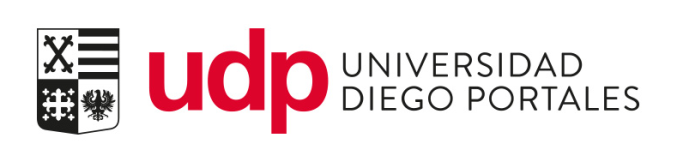 Fondo VRA para Proyectos de DesarrolloBases de Convocatoria 2022El Fondo para Proyectos de Desarrollo de la Vicerrectoría Académica (VRA) está orientado a las unidades académicas de pregrado, y tiene por objetivo fortalecer el aprendizaje del estudiantado a través de proyectos de mejoramiento en los ámbitos de currículum, docencia y apoyo al aprendizaje e inclusión. Los proyectos pueden enfocarse en las diversas etapas del proceso formativo (inserción, progresión, titulación), y también en variados tipos de proyecto, como diagnóstico de necesidades, diseño y/o implementación, o evaluación de algún proyecto o programa. Asimismo, también pueden ser de continuidad de proyectos anteriormente adjudicados. Es relevante que los proyectos estén alineados y fortalezcan la implementación de las políticas y marcos institucionales, como la Política de Desarrollo Docente y el Marco para la Buena Docencia, la Política de Desarrollo Curricular y la Política de Inclusión para Personas en Situación de Discapacidad. En la convocatoria 2022, es de especial interés el desarrollo de acciones que contribuyan al logro de los objetivos de la Planificación Estratégica UDP 2022-2026, como también la promoción de proyectos colaborativos entre unidades académicas, ya sea de una misma facultad o interfacultades.Ámbitos de la convocatoriaLos ámbitos de los proyectos son tres: desarrollo curricular, desarrollo docente, y apoyo al aprendizaje e inclusión educativa. Cabe mencionar que los proyectos adjudicados deben enfocarse en propuestas que agreguen valor a los procesos o productos ya requeridos a las unidades académicas en las políticas asociadas al pregrado ya mencionadas.Los ámbitos de esta convocatoria son los siguientes: Desarrollo curricular: este ámbito considera los diferentes procesos curriculares del plan de estudio (diagnóstico, diseño, implementación y monitoreo). Los proyectos deben enfocarse en propuestas que incorporen mejoras a estos procesos respecto de lo planteado en la Política de Desarrollo Curricular.Ejemplos de proyectos en este ámbito son:Evaluación de la implementación de asignaturas integradoras, críticas o recientemente innovadas.Revisión y actualización de actividades de egreso y titulación (por ejemplo, rediseño de las prácticas).Evaluación, diseño y/o implementación de mecanismos de verificación de logros de aprendizajes del perfil de egreso.Desarrollo docente: este ámbito se refiere al desarrollo de iniciativas orientadas para la mejora de las prácticas del cuerpo docente de la carrera o programa en distintos ámbitos, como planificación, metodologías de enseñanza o evaluación de aprendizajes y/o diseño de recursos de apoyo para la docencia. Se espera que la unidad aborde necesidades formativas del conjunto de su cuerpo docente o de algún grupo correspondiente a un área o línea formativa, con la finalidad de incorporar mejoras a los procesos de enseñanza y aprendizaje.Ejemplos de este ámbito son:Capacitación de profesores en nuevas metodologías de enseñanza o evaluación.Iniciativas orientadas a compartir y socializar buenas prácticas docentes (comunidades de aprendizaje).Estrategias de observación y retroalimentación de pares.Iniciativas de formación y desarrollo de propuestas formativas interdisciplinares.Apoyo al aprendizaje e inclusión educativa: este ámbito considera los procesos de apoyo a la inserción, la progresión y término de la trayectoria formativa, que aporten a la equidad e inclusión educativa.Ejemplos de este ámbito son:Evaluación, rediseño y/o implementación de diagnóstico de necesidades de apoyo académico de estudiantes.Implementación y/o evaluación de proyectos o programas de apoyo académico o de apoyo a la inserción universitaria.Elaboración o mejoramiento de materiales y recursos que promuevan el aumento de las oportunidades de aprendizaje de estudiantes.Implementación de estrategias o recursos orientados a proveer condiciones equivalentes para la participación y el aprendizaje de estudiantes que se encuentren en alguna situación de mayor desventaja. Quiénes pueden postularPueden postular a este fondo profesionales que ocupen cargos directivos o de gestión académica, como direcciones de carrera o programa, secretarías de estudio y académicos, encargados/as de docencia, coordinadores/as de práctica u otro similar.Se podrá postular como máximo 1 proyecto por Unidad Académica. Los proyectos pueden ser realizados por un equipo. En ese caso, el proyecto debe definir un/una responsable del proyecto, además de definir claramente las funciones de cada integrante del equipo (por ejemplo, coordinador/a, responsable de sub-área, ayudante, entre otros). No podrán postular quienes no hayan terminado la ejecución de un proyecto VRA de una anterior convocatoria.Formulación del proyectoEn término generales, los proyectos se deben formular considerando su relevancia y aporte a fortalecer el aprendizaje del estudiantado. Deben definir sus componentes esenciales de manera clara, coherente y consistente Los proyectos podrán tener una duración máxima de 7 meses, entre septiembre de 2022 y abril de 2023, sin contar el mes de febrero. Los proyectos deben presentarse en el Formulario de Postulación de Proyectos de Desarrollo VRA. Las secciones del formulario son las siguientes:Identificación del proyecto y equipo responsableFundamentación Objetivos Principales actividadesResultados esperados Cobertura Plan de TrabajoDifusión PresupuestoDeclaración de directivo superior de la unidad sobre la relevancia del proyecto (Decanatura, Dirección de programa)Los documentos o antecedentes adicionales deben adjuntarse como anexos del formulario. El monto máximo bruto de financiamiento por proyecto es de $ 1.000.000.- (un millón de pesos). Los recursos pueden utilizarse para gastos de operación e insumos en general, y en honorarios. Los recursos no podrán destinarse al pago de: honorarios a profesionales con cargos directivos o de gestión académica con jornada completahonorarios a personal con contrato administrativoequipamientoasistencia a actividades académicas (conferencias o seminarios, pasajes viáticos, u otros similares)patentespublicación de los productos obtenidos en el proyectoalimentación (por ejemplo, almuerzos para reuniones de trabajo) La programación de gastos señalada en el Formulario de Postulación no podrá ser modificada durante el desarrollo del proyecto sin autorización de la VRA.Plazos y envío del proyectoEl Formulario de Postulación de Proyectos de Desarrollo VRA debe enviarse al correo vicerrectoria.academica@mail.udp.cl. El asunto del correo debe señalar “Postulación a Fondo de Desarrollo VRA 2022”. Las consultas deben dirigirse al mismo correo, identificando el asunto como “Consultas sobre proyectos de desarrollo”.Evaluación de los proyectosLa evaluación de cada proyecto será realizada por profesionales de la Vicerrectoría Académica. Adicionalmente, se podrá solicitar la opinión técnica de otro u otra profesional del área disciplinaria que corresponda.Los proyectos serán evaluados en una de las siguientes categorías: Adjudicado: el proyecto no presenta observaciones significativas, por lo que los responsables podrán comenzar a ejecutarlo tras una reunión inicial en fecha a acordar con la contraparte de la VRA. Adjudicado con ajustes: los responsables del proyecto deberán realizar adecuaciones de acuerdo a las observaciones entregadas por la VRA. Una vez aprobados los ajustes, comenzará la ejecución del proyecto. No adjudicado: proyectos que requieren ajustes mayores para ser aprobados.La VRA estará disponible para dar retroalimentación a los responsables de los proyectos no adjudicados.La evaluación de los proyectos se realizará de acuerdo a los siguientes criterios:Criterios de evaluaciónEjecución del proyectoLa implementación podrá comenzar una vez dada la aprobación de los proyectos por parte de la VRA. Cada proyecto tendrá como contraparte a un/a profesional de la VRA, que estará disponible para asesorar su ejecución.La persona responsable del proyecto deberá elaborar un Informe de Avance y un Informe Final, y enviarlos a la VRA en formato digital. La entrega y aprobación de cada informe estará asociado a pagos, cada uno de 50% de los fondos aprobados.La tramitación de cada pago se realizará en una única fecha, asociada a la entrega de los informes. En caso de no aprobarse el Informe de Avance en la fecha estipulada, este se sumará al 50% restante, realizándose solo un solo pago en 2023.Los gastos del proyecto deberán ser aprobados por la contraparte VRA, y serán imputados a un centro de gestión administrado por ésta. Los gastos de honorarios solo podrán ser cancelados contra la presentación de las respectivas boletas y posterior a la prestación.Uso y difusión de los proyectosLos productos generados a partir del proyecto, aun cuando mantengan su autoría, podrán ser utilizados por otras/otros académicas/os UDP en el contexto de la gestión académica o docencia. Los productos asociados al proyecto podrán ser utilizados por la UDP para que esta pueda digitalizar, promover y dar acceso público a través de la red y/o páginas web institucionales.El uso o difusión de cualquier producto directo o indirecto de los proyectos (por ejemplo, una publicación) debe explicitar que fue financiado por la Universidad Diego Portales. Los proyectos desarrollados podrán ser presentados en instancias organizadas por la Vicerrectoría Académica o unidades académicas.El/la responsable del proyecto se compromete a divulgar los resultados y/o productos, lo que dejará explicitado en la postulación.CalendarioEl cierre de la postulación es el 15 de agosto de 2022.1. Fundamentación2. Formulación3. Impacto4. Factibilidad5. RecursosLa fundamentación del proyecto es clara y se basa en un diagnóstico o identificación de lo que el proyecto espera abordar.Se comprende el aporte del proyecto a fortalecer el aprendizaje del estudiantado.Se percibe con claridad su aporte al proyecto académico de la unidad y a otros procesos estratégicosLos componentes del proyecto se encuentran bien formulados, son coherentes y consistentes entre sí.Los objetivos del proyecto son pertinentes a su fundamentación.Los objetivos del proyecto están alineados con las políticas y marcos institucionales y fortalecen su implementación.Las actividades y resultados esperados son adecuados, pertinentes y suficientes para el logro de los objetivos.El proyecto explicita las mejoras esperadas en el aprendizaje del estudiantado. Da cuenta de su proyección en el tiempo y de su articulación con otros proyectos o procesos de la unidad académica.Explicita la divulgación de los resultados, tanto al interior de la facultad como de la universidad.El tiempo programado para el proyecto y cada una de las actividades es suficiente.Las funciones en el equipo se distribuyen apropiadamente. Los recursos solicitados son pertinentes y justificados para el desarrollo del proyecto.Los recursos requeridos están detallados en los distintos rubros de gasto.Informe ContenidoMonto asociado Condiciones para pagoAvanceDebe incluir las actividades realizadas y avances a esa fecha.50%- Entrega y aprobación hasta el 26 de octubre de 2022.- Inicio de procesamiento de pago en octubre.- En caso de ser entregado con posterioridad, este 50% se tramitará junto al 50% asociado al Informe Final, en abril de 2023.FinalDebe incluir todas las actividades y productos asociados al proyecto.50%- Entrega y aprobación hasta el 24 de abril de 2023.- Inicio de procesamiento de pago en abril.FechaResponsableActividad15 de julio de 2022VRAInicio de postulaciones22 de julio de 202213:00 horasVRAReunión vía Zoom para orientar la elaboración de los proyectos y resolver dudas y consultasUnirse a la reunión Zoomhttps://zoom.us/j/98083077088ID de reunión: 980 8307 708815 de agosto de 2022 Responsable del proyectoCierre de las postulaciones6 de septiembre de 2022 VRAComunicación de resultados de las postulaciones a responsables y directivos de sus unidades académicas y entrega de observaciones a proyectos26 de octubre de 2022Responsable del proyectoFecha máxima de envío del informe de avance a VRA24 de abril 2023Responsable del proyectoFecha máxima de envío a VRA del Informe final de ejecución de proyectos